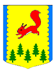 КРАСНОЯРСКИЙ КРАЙПИРОВСКИЙ МУНИЦИПАЛЬНЫЙ ОКРУГПИРОВСКИЙ ОКРУЖНОЙ СОВЕТ ДЕПУТАТОВРЕШЕНИЕ28.02.2023                                    с. Пировское                                    № 30-312рО внесении изменений в Решение Пировского окружного Совета от 26.04.2022г. № 21-229р «Об организации и проведении публичных слушаний по вопросам градостроительной деятельности в муниципальном образовании Пировский муниципальный округ»В целях приведения в соответствие действующему законодательству, в соответствии с пп. 2 п. 22 статьи 5.1 Градостроительного кодекса Российской Федерации, руководствуясь Уставом Пировского муниципального округа Красноярского края, Пировский окружной Совет депутатов РЕШИЛ:1. Приложение № 3 Решения Пировского окружного Совета от 26.04.2022г. № 21-229р «Об организации и проведении публичных слушаний по вопросам градостроительной деятельности в муниципальном образовании Пировский муниципальный округ» дополнить сведениями о количестве участников публичных слушаний, изложив приложение № 3 в следующей редакции, прилагаемой к настоящему решению.2. Контроль за исполнением настоящего Решения возложить на постоянную комиссию по жизнеобеспечению, благоустройству сельскому и лесному хозяйству.3. Настоящее Решение вступает в силу после его опубликования в районной газете «Заря».Приложение к РешениюПировского окружного Совета депутатовот 28.02.2023 г. № 30-312рПриложение №3 к Положению об организации и проведении публичных слушаний по проектам в области градостроительной деятельности в муниципальном образовании Пировский муниципальный округЗаключение о результатах публичных слушанийпо проекту _________________________________________________                                            (наименование проекта, подлежащего рассмотрению на публичных слушаниях)«_____» ____________ ______ г.                                            /______________                        (дата оформления заключения)Наименование проекта, рассмотренного на публичных слушаниях:_______________________________________________(далее – Проект).(наименование проекта, подлежащего рассмотрению на публичных слушаниях по Проекту)Заключение о результатах публичных слушаний подготовлено на основании протокола публичных служений по Проекту _____________ __________________________________________________________________(реквизиты протокола публичных слушаний)В публичных слушаниях принимали участие _____________________ человек.						            (количество)В период проведения публичных слушаний были поданы замечания и предложения от участников публичных слушаний:1)	от граждан, являющихся участниками публичных слушаний и постоянно проживающих на территории, в пределах которой проводятся публичные слушания _______ предложений и замечаний.           (количество)2)	от иных участников публичных слушаний ________       (количество)предложений и замечаний.Аргументированные рекомендации организатора публичных слушаний о целесообразности или нецелесообразности учета внесенных участниками публичных слушаний предложений и замечаний и выводы по результатам публичных слушаний по Проекту:По итогам проведения публичных слушаний _____________________________________________________________ было                                                          (организатор публичных слушаний)                                                                         принято решение_____________________________________________________________________________________________________________________(принятое решение)Председатель Пировского окружного Совета депутатов                     И.о. Главы Пировского муниципального округа____________Г.И. Костыгина                    __________С.С. Ивченко№ п/пСодержание предложения (замечания) граждан, являющихся участниками публичных слушаний и постоянно проживающих на территории, в пределах которой проводятся публичных слушанийРекомендации организатора публичных слушаний№ п/пСодержание предложения (замечания)иных участников публичные слушанияРекомендации организатора публичных слушаний